  2 MARKINGS OFTHE NAME OF ALLAH FORMED IN A QUARTER CHAMBER OF A TOMATO 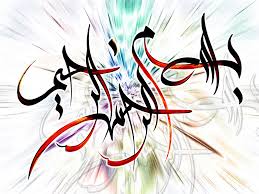 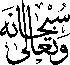 The Exclusive Islamic Miracle Photographs of Dr Umar Elahi AzamFrisday 4th  September 2015Manchester, UKIntroduction Two markings of The Name of Allah   were formed within the same quarter chamber [the inside of a quarter of a tomato]. This tomato was one of those  bought,  amongst other fruit and vegetables, from Manchester Superstores, Stockport Road, Manchester UK on Monday 31st August.  This was the same  tomato as the group in MRF No. 179 in the Research section of: http://dr-umar-azam-islamicmiracles.weebly.com  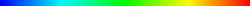 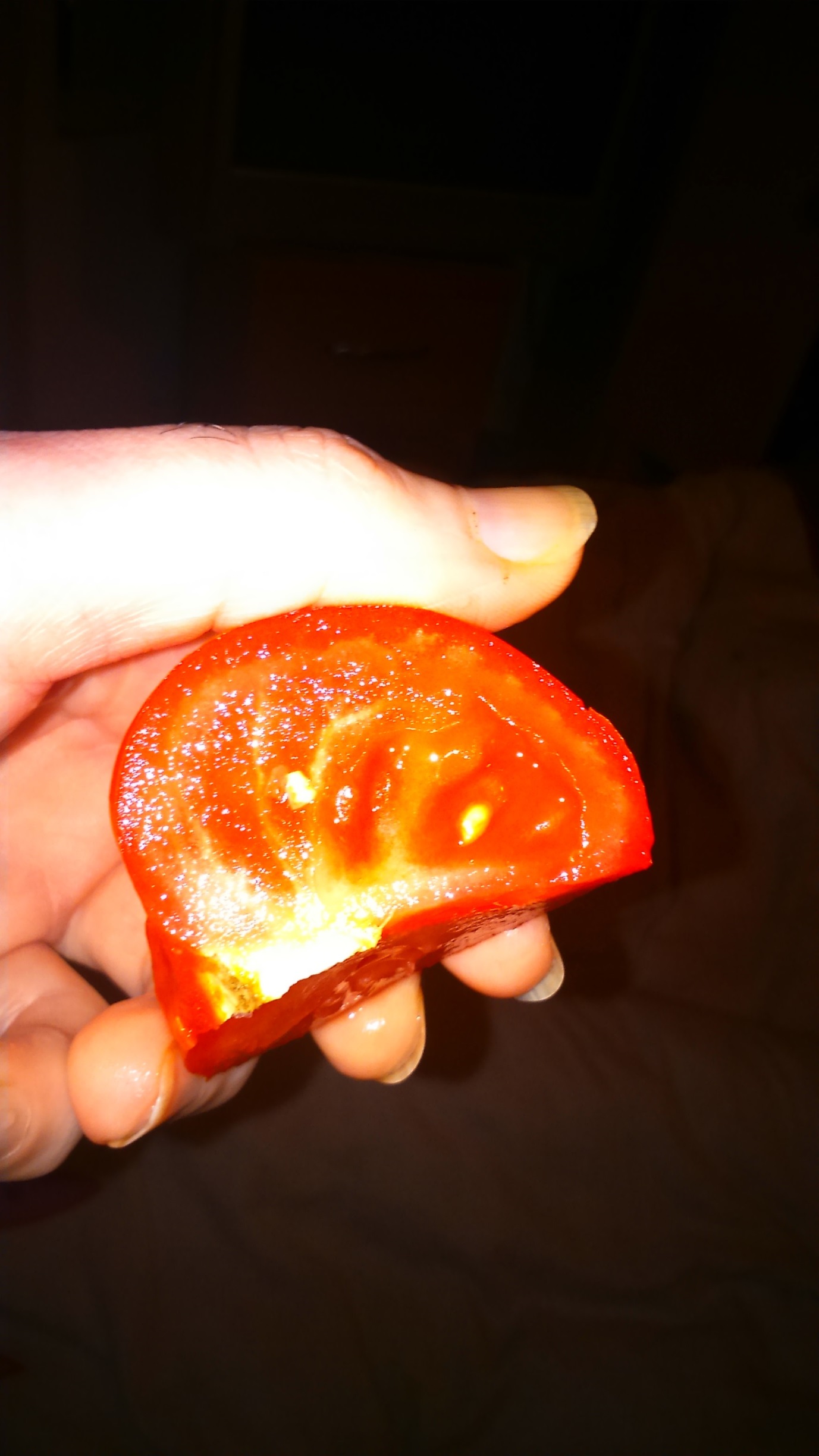 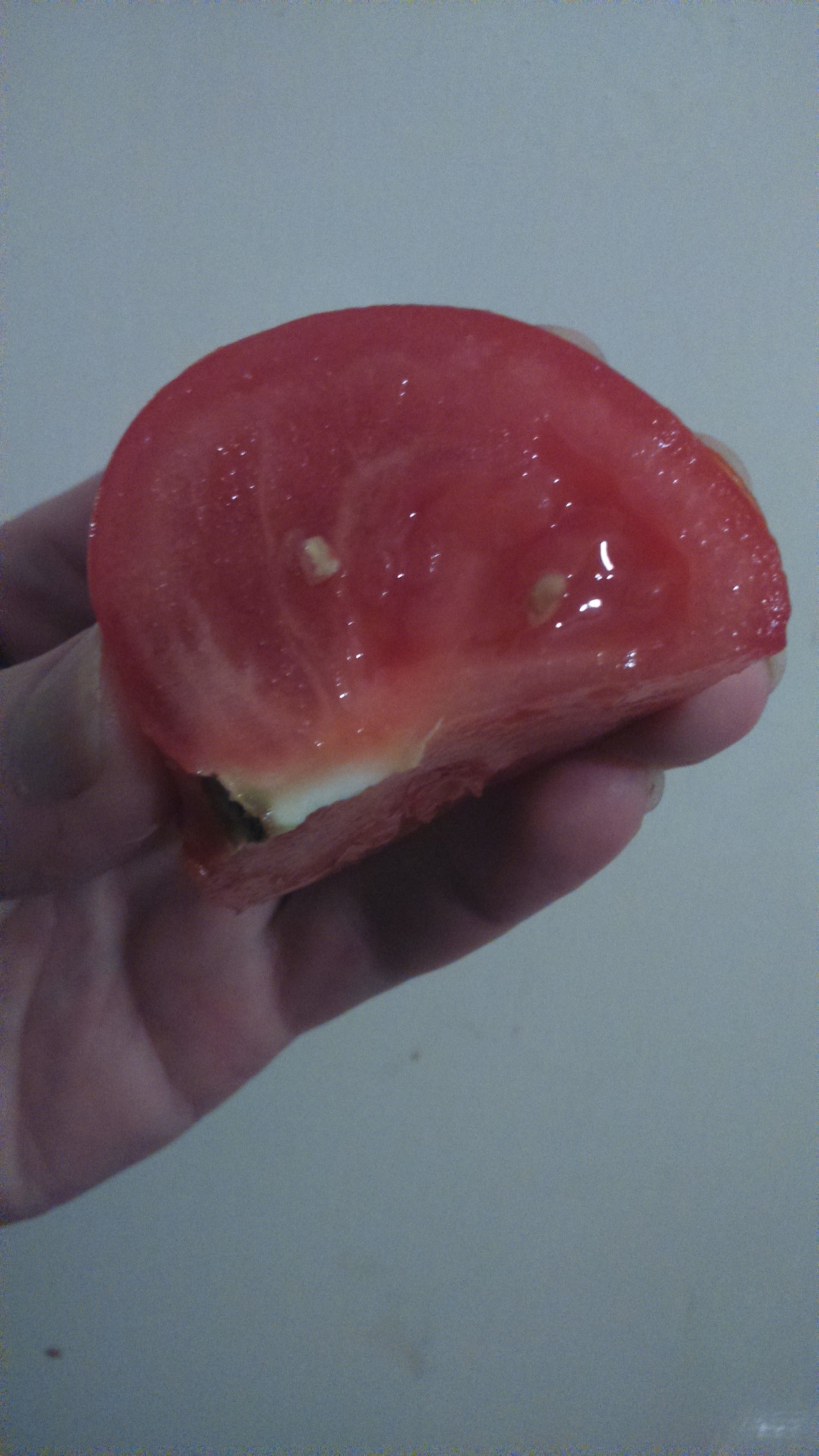 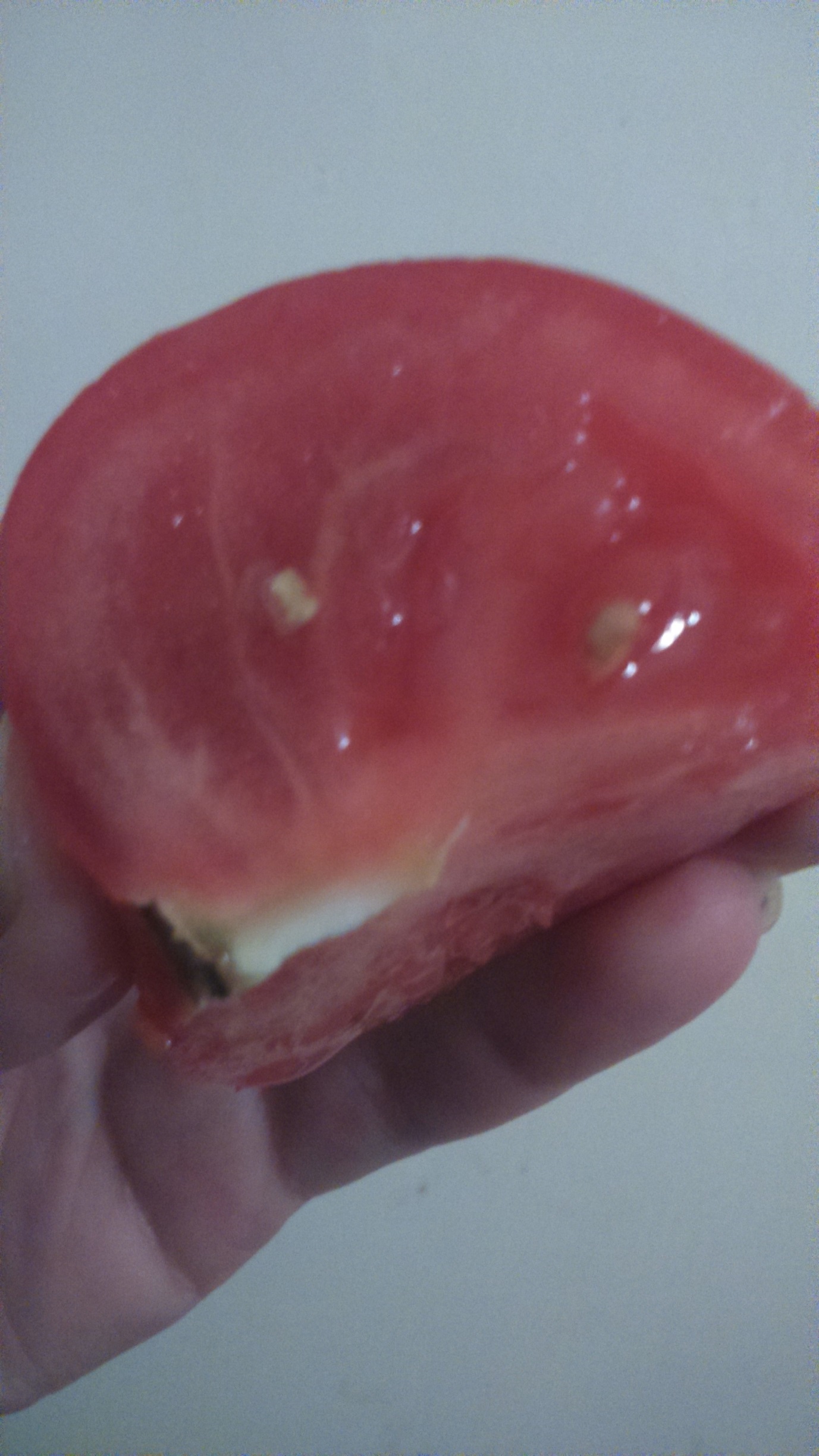 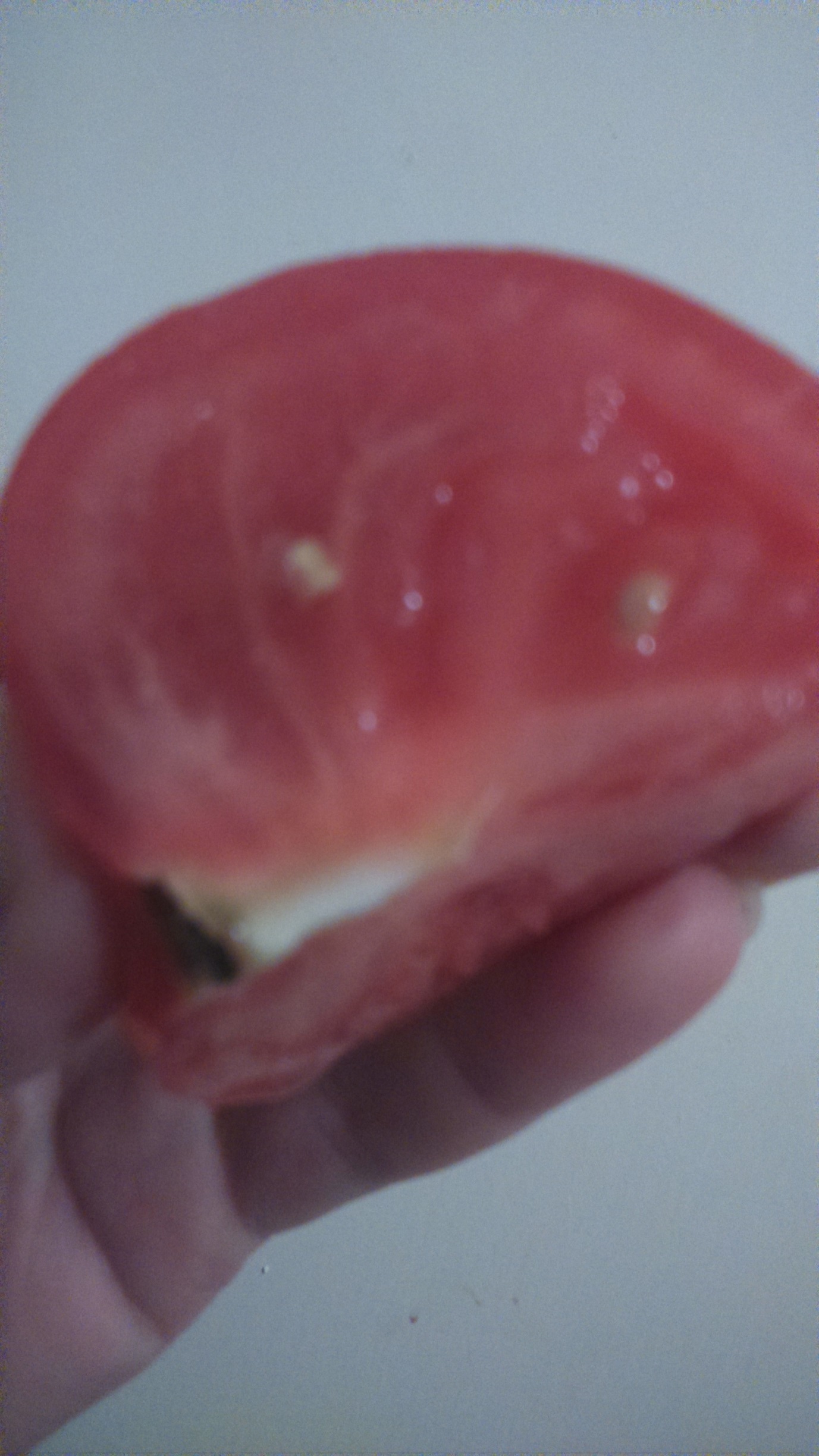 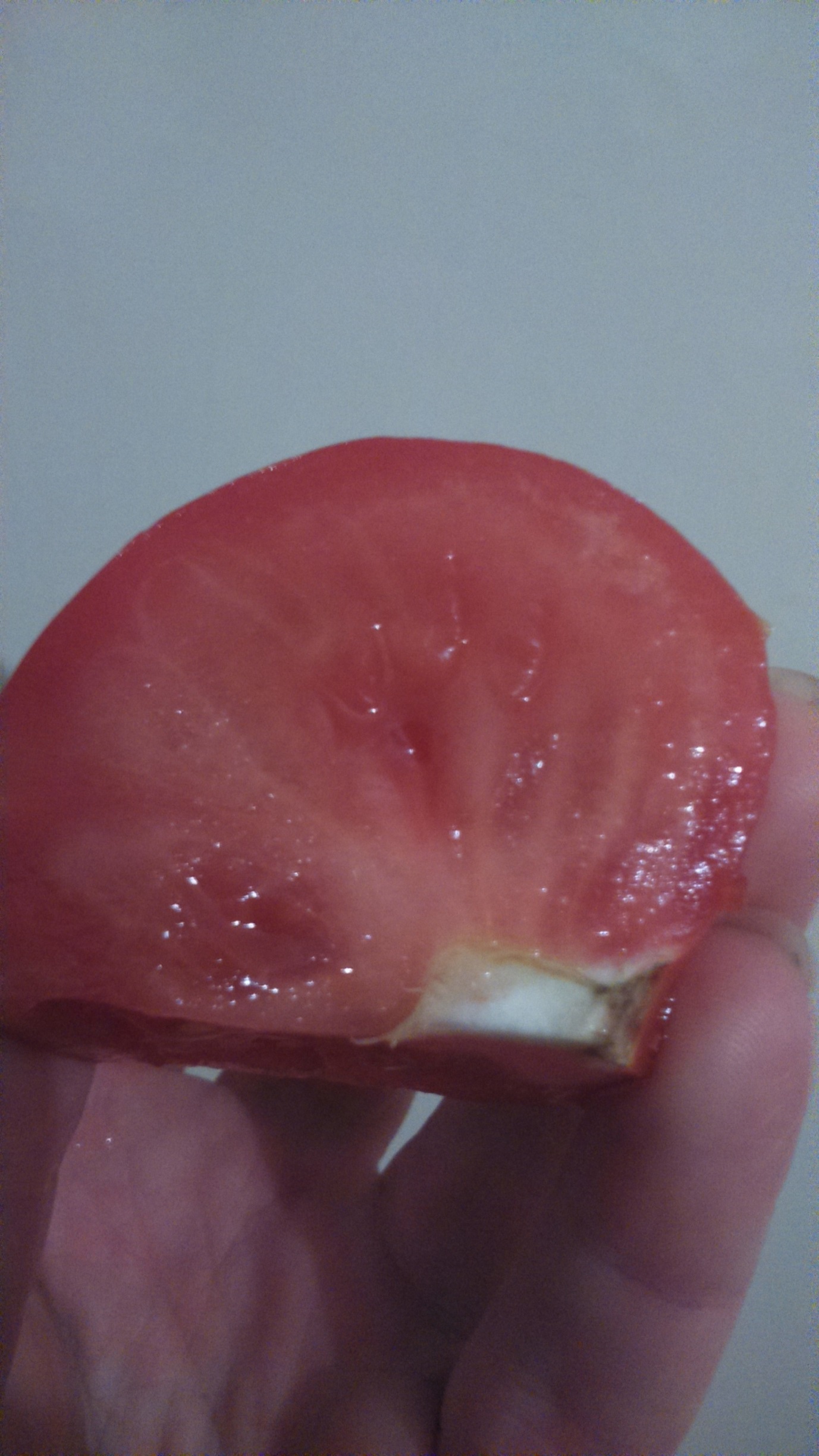 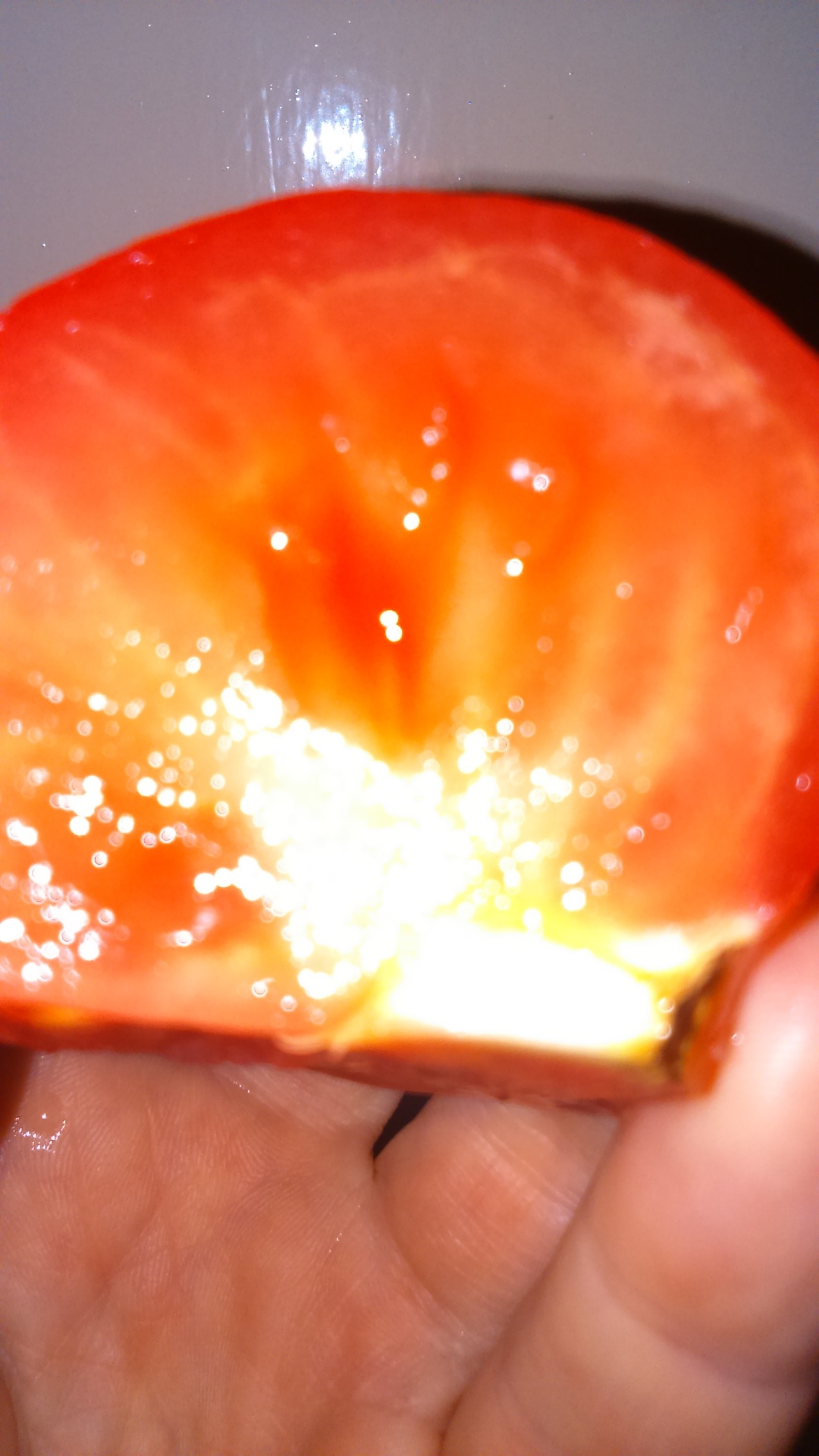 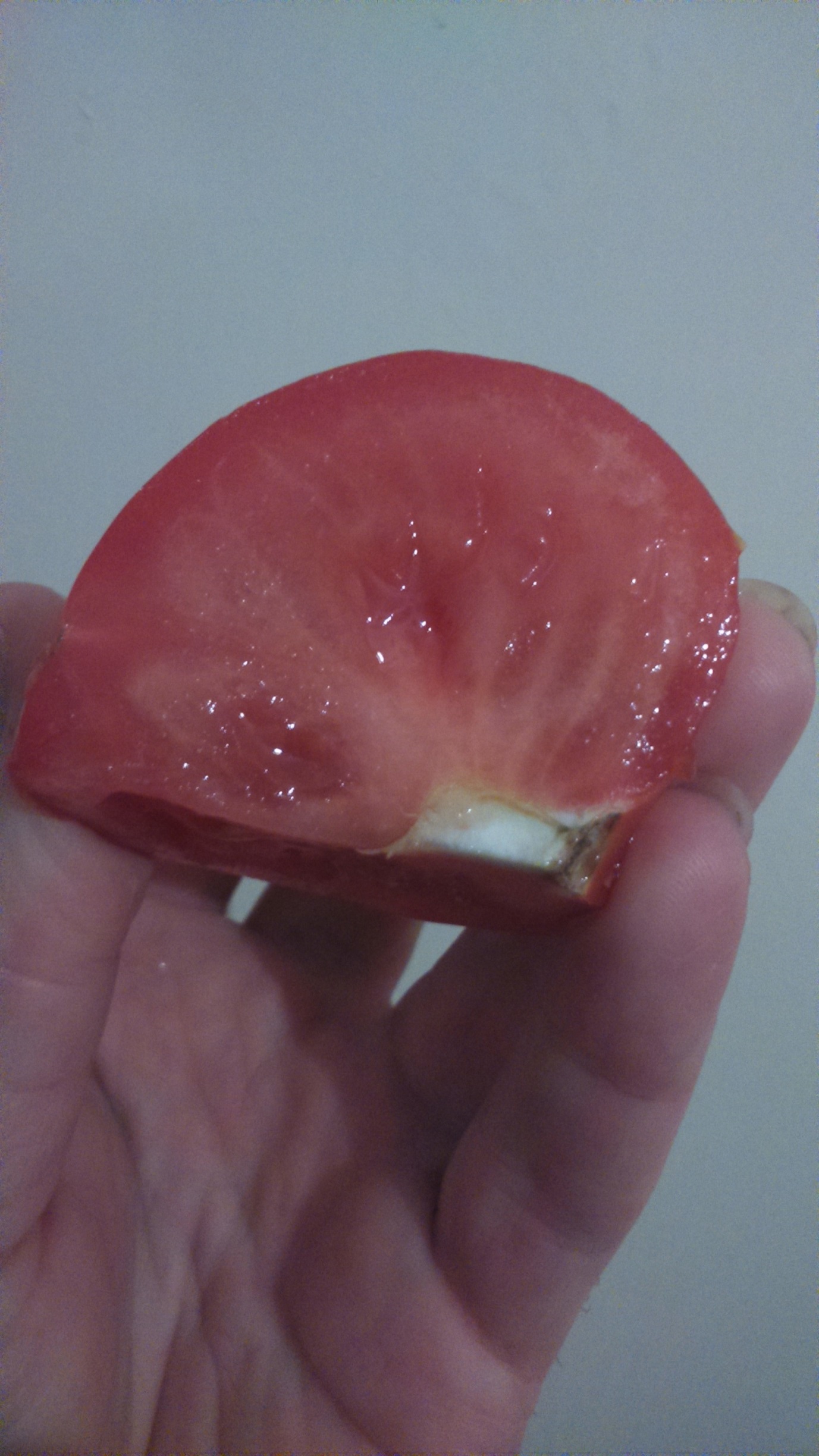 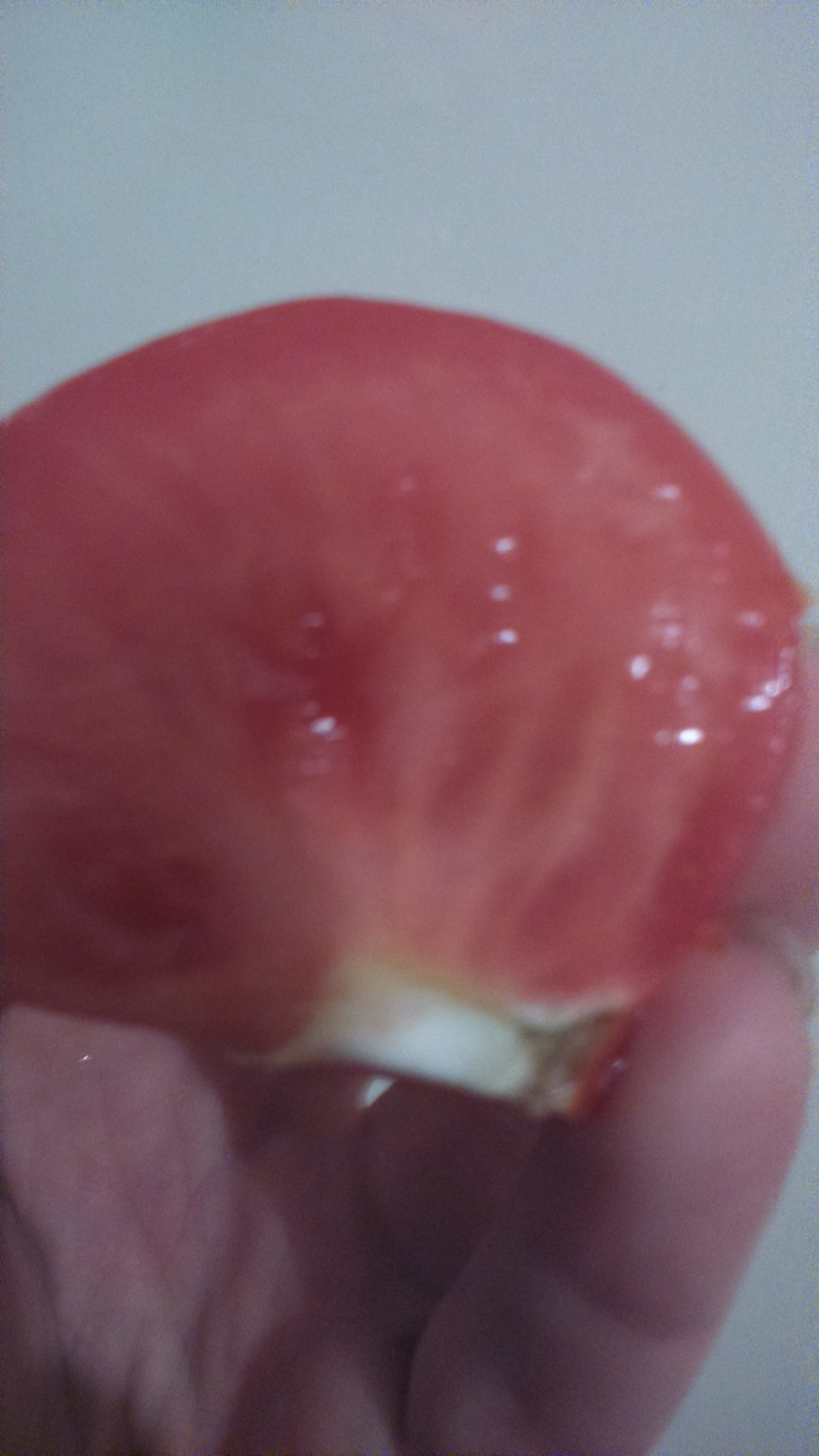 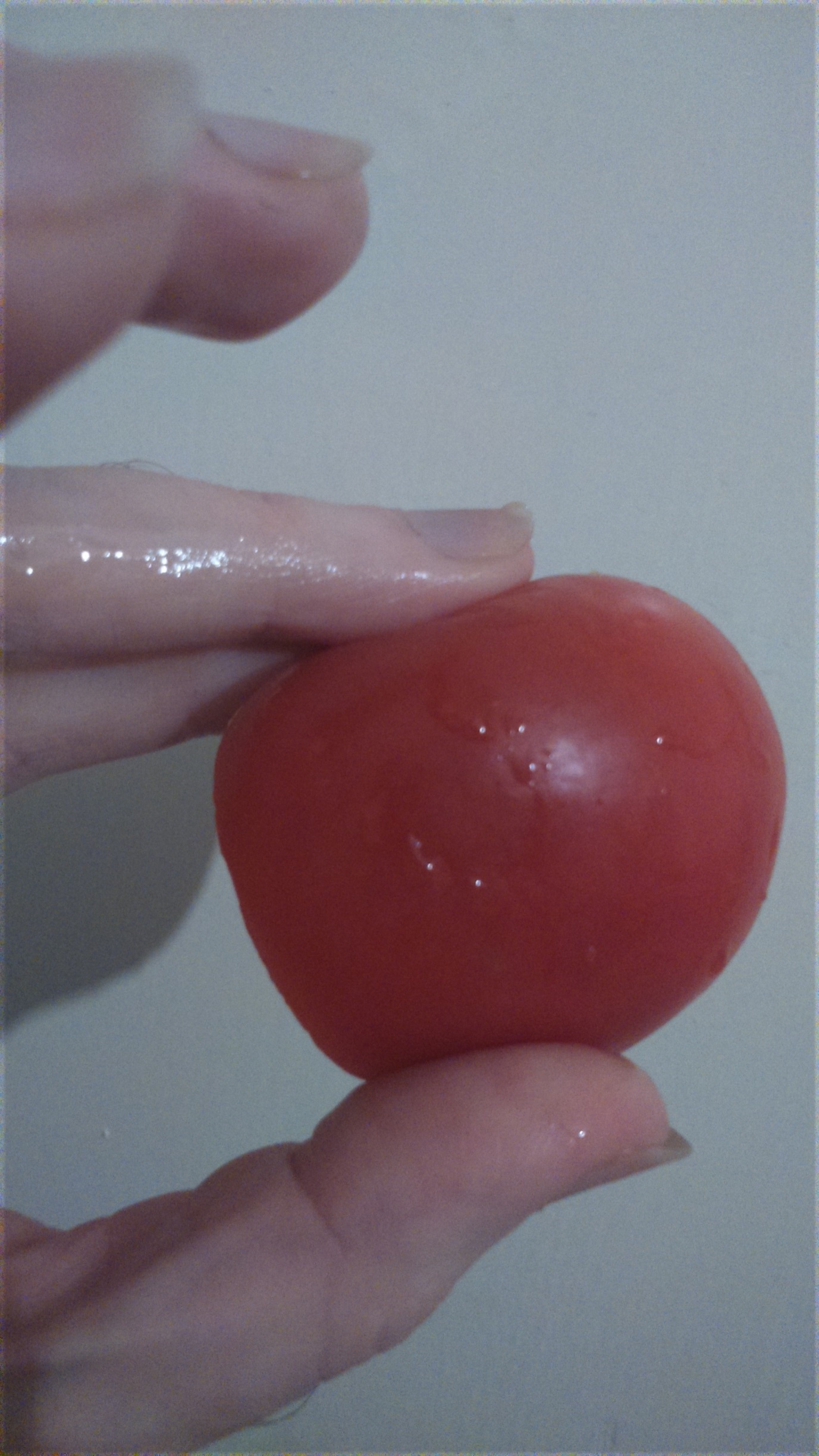 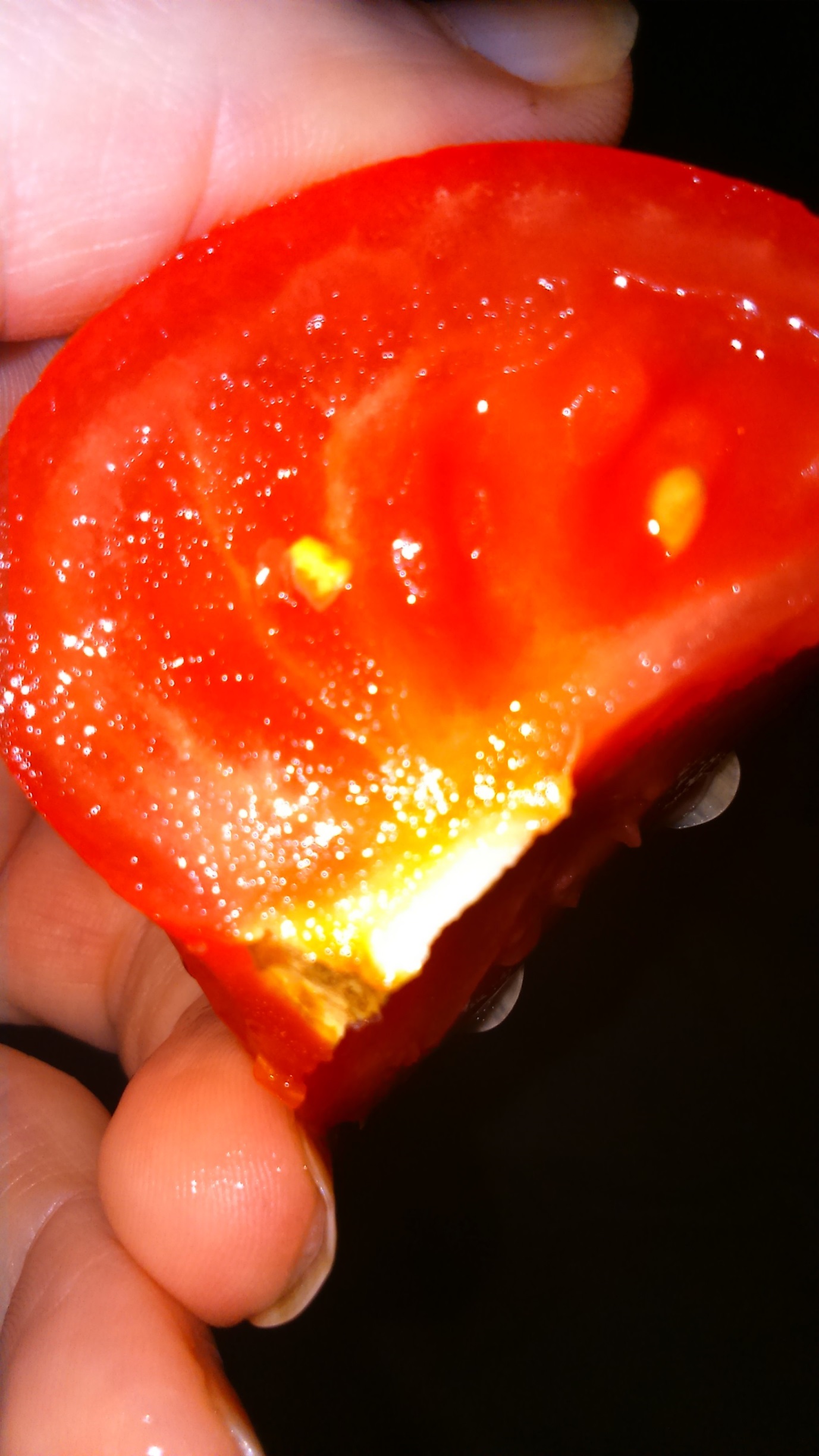 